BEHRENDS BEEF MASTERFOR BEEF CATTLE IN FEEDLOT OR ON PASTUREGUARANTEED ANALYSISCrude Protein (Min)		          12%Crude Fat (Min)			         4.5%Crude Fiber (Max)			          17%Calcium (Min)			           .7%Calcium (Max)			         1.0%Phosphorus (Min)			           .4%Salt (Min)			           .9%Salt (Max)		                         1.1%Potassium (Min)			           .9%Vitamin A (Min)		              7,000 IU/LbINGREDIENTSGrain Products, Processed Grain By-Products, Plant Protein Products, Roughage Products, Calcium Carbonate, Salt, Molasses Products, Vitamin E Supplement, Vitamin A Supplement, Mineral Oil, Vitamin D3 Supplement, Silicon DioxideFEEDING DIRECTIONSTo be fed to confined cattle as the total diet. Feed at a rate of 2% to 3% of their body weight. Provide plenty of roughage (hay) and fresh water.Manufactured By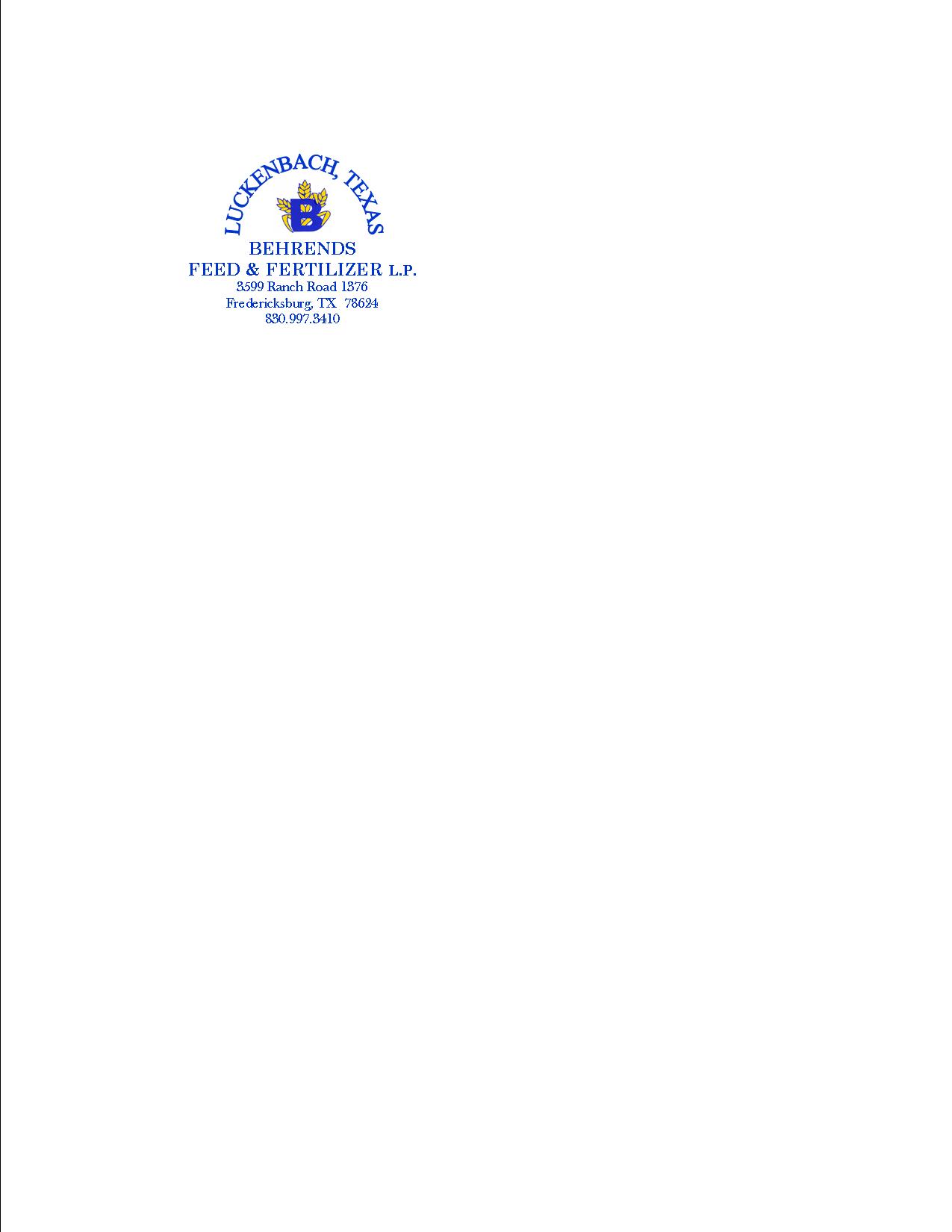 22.6 Kg, 50 Pounds (Net)F5000			